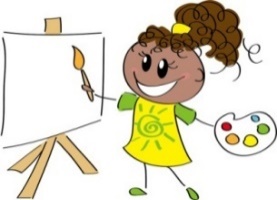 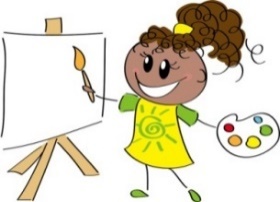 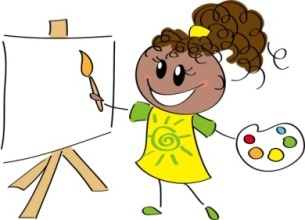 ふりがな名　　前住　　所〒電話番号Ｅメールアドレス作品のタイトル作品の種類作品についてのコメント（　１００字程度）